الاسم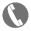 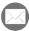 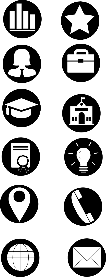 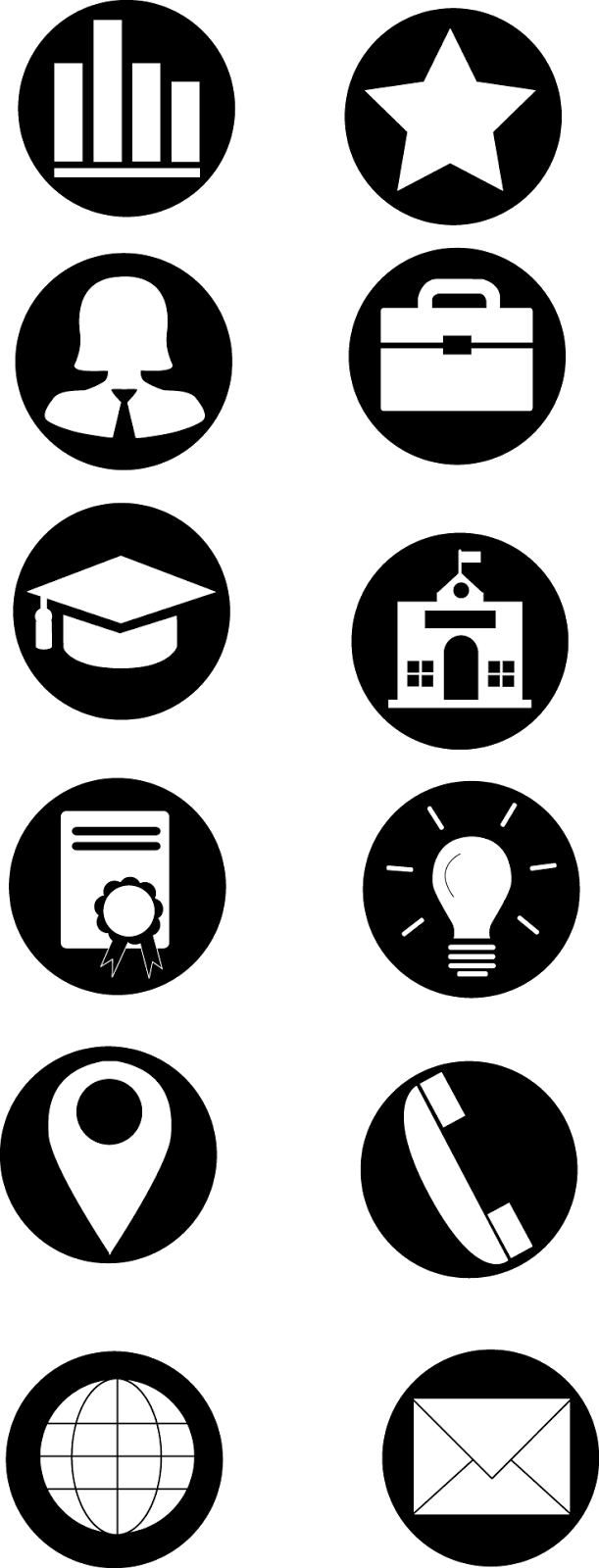 